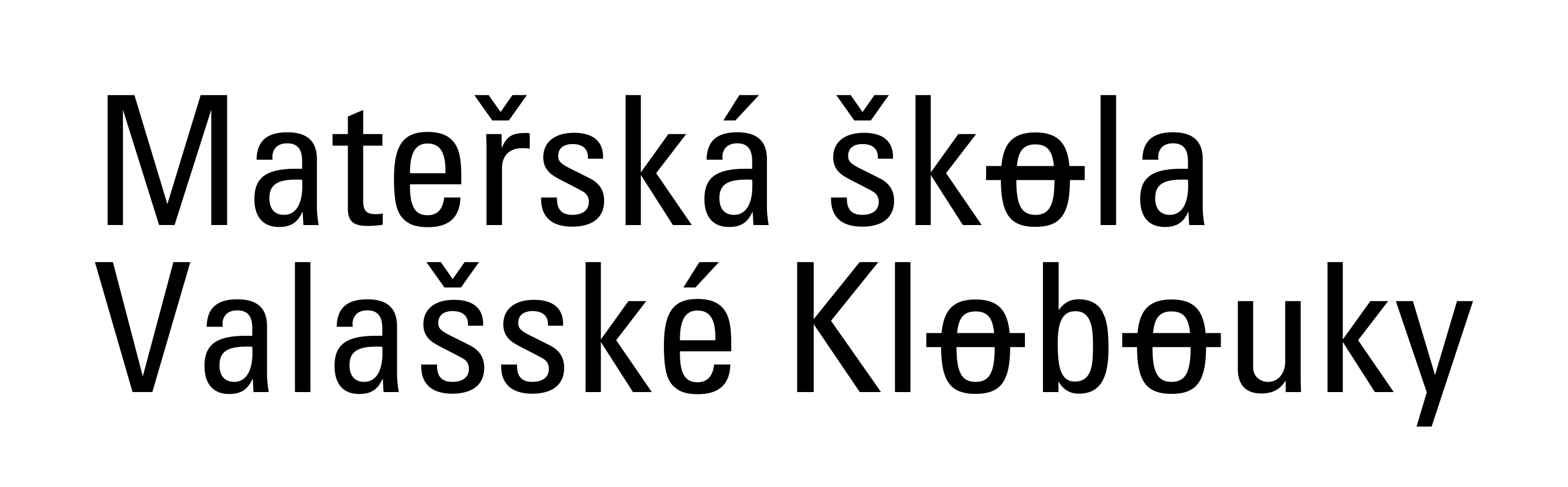 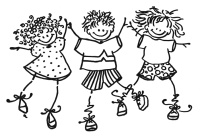        okres Zlín, příspěvková organizace, Školní 850, 766 01 Valašské Klobouky                                            Potvrzení o postavení podpořené osoby na trhu práce 

Podpořená osoba (rodič): 

Jméno a příjmení:……………………………………………………………… 

Rodné číslo:…………………………………………………………………… 

Bydliště:……………………………………………………………………….. 

Potvrzení o pracovněprávním vztahu 
(vyplní podpořená osoba, která má se zaměstnavatelem uzavřenu pracovní smlouvu, dohodu o provedení práce, dohodu o pracovní činnosti nebo je OSVČ či student) 

Název zaměstnavatele:……………………………………………………… 

Sídlo: ………………………………………………………………………….. 

Podpořená osoba je zaměstnaná na základě: 

☐ Pracovní smlouvy 
☐ DPP 
☐ DPČ 
☐ OSVČ 

☐ Jiného vztahu, jakého: ………………………………………………….. 

Trvání smluvního vztahu: 

☐ na dobu neurčitou 

☐ na dobu určitou: od: ……………………..do:…………………………… 

Dne………………… 	………………………………………….. 
     razítko a podpis zaměstnavatele 